Temat: Zależności pokarmowe (troficzne) w ekosystemie.Podręcznik str. 121 – 124Materiały dodatkowe: https://epodreczniki.pl/a/zaleznosci-pokarmowe-w-ekosystemie/D8y1yJaSyTemat zapisz w zeszycie.Przepisz i uzupełnij notatkę.NotatkaZależności pokarmowe to takie, w których jeden organizm jest pokarmem innego. Wyróżniamy trzy poziomy troficzne: producentów, konsumentów i destruentów.Producenci wytwarzają materię organiczną z nieorganicznej podczas fotosyntezy.Konsumenci uzyskują związki niezbędne do życia z innych organizmów.Destruenci rozkładają związki organiczne zawarte w martwych organizmach do prostych związków nieorganicznych.Łańcuch pokarmowy to ciąg organizmów, w którym każdy jest zjadany przez następny.np.Kapusta      ------>    ślimak          -------->                żaba                ---------->          bocian czarnyproducent        konsument  I rzędu              konsument  II rzędu                  konsument  III rzęduSieć pokarmowa(troficzna)jest zbiorem wielu powiązanych ze sobą łańcuchów pokarmowych, które występują w danym ekosystemie.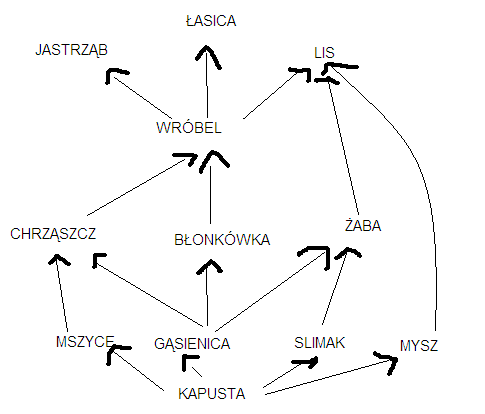 Na podstawie powyższej sieci pokarmowej, ułóż 5 łańcuchów pokarmowych. Równowaga ekologiczna  oznacza, że liczba osobników i gatunków zajmujących określone poziomy troficzne utrzymuje się na względnie stałym poziomie.Wymień czynniki, które mogą spowodować zakłócenie równowagi biologicznej.